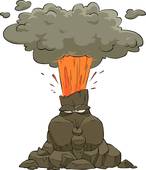 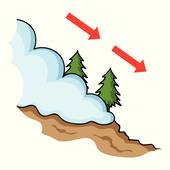 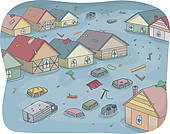 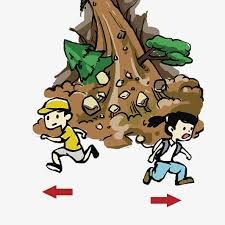 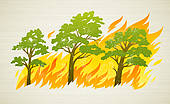 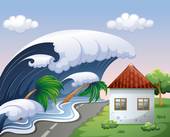 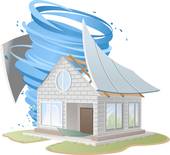 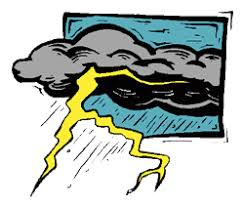 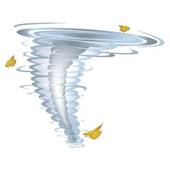 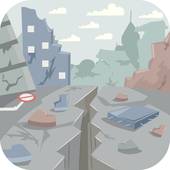 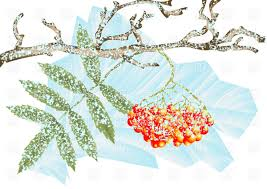 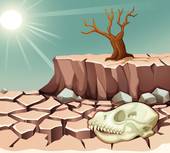 tsunami - inondation - avalanche - sécheresse - feu de forêt - tornade - éruption volcaniqueglissement de terrain - tremblement de terre - ouragan - grêle - tempête de sable - foudre - gel verglas - blizzardtsunami - inondation - avalanche - sécheresse - feu de forêt - tornade - éruption volcaniqueglissement de terrain - tremblement de terre - ouragan - grêle - tempête de sable - foudre - gel verglas - blizzardtsunami - inondation - avalanche - sécheresse - feu de forêt - tornade - éruption volcaniqueglissement de terrain - tremblement de terre - ouragan - grêle - tempête de sable - foudre - gel verglas - blizzardtsunami - inondation - avalanche - sécheresse - feu de forêt - tornade - éruption volcaniqueglissement de terrain - tremblement de terre - ouragan - grêle - tempête de sable - foudre - gel verglas - blizzard- éruption volcaniquegrêleavalanche inondation glissement de terrainfeu de forêttsunami ouraganfoudreblizzardverglastornadotremblement de terregelsécheressetempête de sable